Grand Council Treaty #3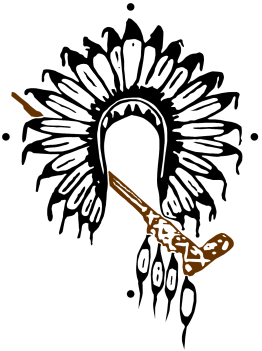 MMIWG Family Gathering
September 12 & 13 | Sagkeeng Band Hall

Name of loved one: ___________________________________________ Year: ______________Grand Council Treaty #3 P.O Box 1720 Kenora, Ontario P9N 3X7 Tel: 1-807-548-5041
Toll Free: 1-800-665-3384REGISTRATION FORMREGISTRATION FORMNAME:Travelling CompanionsCOMMUNITYDIETARY/ACCESSIBILITY NEEDS:INFORMATIONINFORMATIONOn site traditional support available Hotel accommodations Pinefalls / Winnipeg Manitoba Mileage paid to driver for all those who registered by due dateLunch/snacks being providedSupper provided 1 Day ONLYOn site traditional support available Hotel accommodations Pinefalls / Winnipeg Manitoba Mileage paid to driver for all those who registered by due dateLunch/snacks being providedSupper provided 1 Day ONLYCONTACT INFORMATIONFAMILIES FIRST CONTACT: 
Priscilla Simard  - ojibwaykookum@hotmail.com
TO REGISTER CONTACT:
GCT#3 Health Office Staff – Health.Assistant@treaty3.ca
                                                  1-807-548-4214
